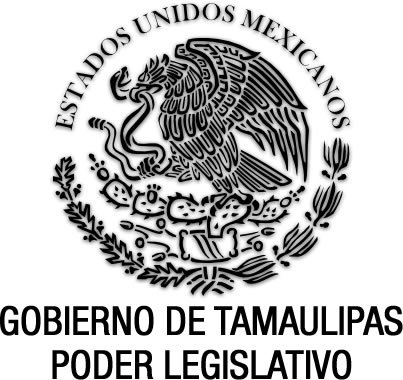 Ley de Adopciones parael Estado de TamaulipasDocumento de consultaÚltima reforma aplicada P.O. del 6 de junio de 2023.FRANCISCO JAVIER GARCÍA CABEZA DE VACA, Gobernador Constitucional del Estado Libre y Soberano de Tamaulipas, a sus habitantes hace saber:Que el Honorable Congreso del Estado, ha tenido a bien expedir el siguiente Decreto:Al margen un sello que dice:- “Estados Unidos Mexicanos.- Gobierno de Tamaulipas.- Poder Legislativo.LA SEXAGÉSIMA TERCERA LEGISLATURA DEL CONGRESO CONSTITUCIONAL DEL ESTADO LIBRE Y SOBERANO DE TAMAULIPAS, EN USO DE LAS FACULTADES QUE LE CONFIEREN LOS ARTÍCULOS 58 FRACCIÓN I DE LA CONSTITUCIÓN POLÍTICA LOCAL Y 119 DE LA LEY SOBRE LA ORGANIZACIÓN Y FUNCIONAMIENTO INTERNOS DEL CONGRESO DEL ESTADO LIBRE Y SOBERANO DE TAMAULIPAS, TIENE A BIEN EXPEDIR EL SIGUIENTE:D E C R E T O  No. LXIII-159MEDIANTE EL CUAL SE EXPIDE LA LEY DE ADOPCIONES PARA EL ESTADO DE TAMAULIPAS.ARTÍCULO ÚNICO: Se expide la Ley de Adopciones para el Estado de Tamaulipas, para quedar como sigue:LEY DE ADOPCIONES PARA EL ESTADO DE TAMAULIPASTÍTULO PRIMERODISPOSICIONES GENERALESCAPÍTULO ÚNICODEL ÁMBITO Y OBJETO DE LA LEYARTÍCULO 1.1. La presente Ley es de orden público, interés social y de observancia general en el Estado de Tamaulipas, y tiene como objeto garantizar el respeto de los derechos humanos de las niñas, niños, adolescentes y personas con discapacidad susceptibles de ser adoptados, en concordancia con lo dispuesto en la Ley General y Estatal de Derechos de Niñas, Niños y Adolescentes. Los principios rectores que regirán la presente Ley serán el interés superior de la niñez y la dignidad humana.2. El procedimiento judicial para hacer la adopción será el establecido en el Código de Procedimientos Civiles del Estado de Tamaulipas.ARTÍCULO 2.En lo no previsto por esta Ley, se aplicarán supletoriamente las disposiciones de los Códigos Civil y de Procedimientos Civiles para el Estado de Tamaulipas.ARTÍCULO 3.Tan luego como cause ejecutoria la resolución judicial que se dicte autorizando una adopción, quedará ésta consumada.ARTÍCULO 4.El Juez que apruebe la adopción remitirá copia de las diligencias respectivas al Oficial del Registro Civil del lugar para que levante el acta correspondiente.ARTÍCULO 5.Para los efectos de la presente Ley, se entiende por:l. Acogimiento pre adoptivo: Etapa dentro del procedimiento de adopción en el que se busca la adaptación de la niña, niño, adolescente o persona con discapacidad al nuevo entorno de familia que pretende adoptarlo;II. Acogimiento residencial: Aquél brindado por centros de asistencia social como una medida especial de protección de carácter subsidiario, que será de último recurso y por el menor tiempo posible, priorizando las opciones de cuidado en un entorno familiar;III. Adolescente: Toda persona entre 12 años de edad cumplidos y menos de 18 años de edad;IV. Adopción: Institución jurídica en la cual se confiere la calidad legal de hijo del adoptante al adoptado y se generan los derechos y obligaciones inherentes a una relación análoga a la de filiación natural;V. Adaptabilidad: Estatus que adquieren las niñas, niños, adolescentes y personas con discapacidad institucionalizados, cuando el Sistema para el Desarrollo Integral de la Familia ha comprobado la viabilidad jurídica, médica, de entorno social y psicológica para asignarse en adopción, siempre que se determine por autoridad competente, que no es posible y/o conveniente para el interés superior de la niñez, la reintegración a su familia nuclear o extendida;VI. Asignación: Proceso mediante el cual la Procuraduría con la autorización previa del Consejo, vincula a la niña, niño o adolescente con la familia de acogimiento pre adoptiva;VIl. Casa Hogar: Casa Hogar del Niño, de Ciudad Victoria, Tamaulipas dependiente del Sistema para el Desarrollo Integral de la Familia del Estado de Tamaulipas;VIII. Centro de Asistencia Social: El establecimiento, lugar o espacio de cuidado alternativo o acogimiento residencial para niñas, niños y adolescentes sin cuidado parental o familiar que brindan instituciones públicas, privadas y asociaciones;IX.  Certificado de idoneidad: El documento expedido por el Sistema Estatal DIF por medio de la Procuraduría de Protección o por la autoridad central del país de origen de los adoptantes en los casos de adopciones internacionales, en virtud del cual se determina que los solicitantes de adopción son aptos para ello;Fracción  Reformada,  P.O.  No. 14, del 1 de febrero de 2023https://po.tamaulipas.gob.mx/wp-content/uploads/2023/02/cxlviii-14-010223.pdfX. Consejo: El Consejo Técnico de Adopciones, órgano colegiado encargado de realizar las funciones de acordar y aprobar la emisión del Certificado de Idoneidad y la asignación durante el proceso de adopción;XI. Expósito: Se considera así a la niña o niño que es colocado en una situación de desamparo, por quienes conforme a la ley estén obligados a su custodia, protección y cuidado y no pueda determinarse su origen;XII. Familia de acogimiento: Aquélla que tiene bajo su protección y cuidado a las niñas, niños o adolescentes con fines de adopción; siempre que no se trate de la familia de origen o la extensa;XIII. Familia Extensa o Ampliada: Aquella compuesta por los ascendientes de niñas, niños y adolescentes en línea recta sin limitación de grado, y los colaterales hasta el cuarto grado;XIV. Familia de origen: Aquella compuesta por titulares de la patria potestad, tutela, guarda o custodia, respecto de quienes niñas, niños y adolescentes, tienen parentesco ascendente hasta segundo grado;XV. Interés superior de la niñez: Al principio que consagra el considerar, dentro de una escala de valores, los derechos de las niñas, niños y adolescentes como prioritarios frente a cualquier otro u otros derechos;XVI. Informe de Adaptabilidad: Al documento expedido por el Sistema Nacional para el Desarrollo Integral de la Familia o el Sistema para el Desarrollo Integral de la Familia del Estado de Tamaulipas, que contiene la información sobre la identidad, medio social, evolución personal y familiar que determina la adaptabilidad de niñas, niños o adolescentes;XVII. Idoneidad: Condición de adecuados y aptos para incorporar y desarrollar a una niña, niño, adolescente o persona con discapacidad con la calidad de hijo;XVIII. Juez: El Juez que conozca del procedimiento jurisdiccional de Adopción, en razón del domicilio de la niña, niño o adolescente sujeto a adopción;XIX. Niña o niño: Las personas a partir de su concepción y hasta antes de cumplidos los doce años de edad;XX. Persona con Discapacidad: Toda persona que por razón congénita o adquirida, presenta una o más deficiencias de carácter físico, mental, intelectual o sensorial, ya sea permanente o temporal;XXI. Principio de subsidiariedad: Prioridad de colocar en su propio país a las niñas, niños y adolescentes sujetos a adopción, o bien en un entorno cultural y lingüístico próximo al de su procedencia;XXII. Procuraduría: La Procuraduría de Protección de Niñas, Niños y Adolescentes del Sistema para el Desarrollo Integral de la Familia del Estado de Tamaulipas;XXIII. Reglamento: El Reglamento de la Ley de Adopciones del Estado de Tamaulipas;XXIV. Sistema: El Sistema para el Desarrollo Integral de la Familia del Estado de Tamaulipas;XXV. Seguimiento: La serie de actos mediante los cuales la Procuraduría de Protección, establece contacto directo o indirecto con la familia adoptante para asegurarse de que la convivencia, adaptabilidad o adopción ha resultado exitosa y, en su caso, orientarla para asegurar la adecuada integración de la niña, niño, adolescente o persona con discapacidad adoptado; yXXVI. Solicitante (s): La (s) persona (as), que acude ante el Sistema, con la intención de obtener un Certificado de Idoneidad, y así poder ofrecer sus recursos personales, familiares, económicos, sociales y para desarrollar como hijo propio a una niña, niño, adolescente o persona con discapacidad que es adoptable.TÍTULO SEGUNDODE LOS PRINCIPIOS RECTORES Y LOS DERECHOS DE LOS ADOPTADOSCAPÍTULO PRIMERODE LOS PRINCIPIOS RECTORESARTÍCULO 6.Son principios rectores en el cumplimiento, interpretación y aplicación de esta Ley, que deberán respetar las autoridades encargadas de las acciones de defensa y representación jurídica, provisión, prevención, procuración e impartición de justicia, para la protección del interés superior de las niñas, niños, adolescentes y personas con discapacidad, los siguientes:l. El de interés superior, que implica dar prioridad al bienestar de las niñas, niños y adolescentes ante cualquier otro interés que vaya en su perjuicio;II. El de igualdad de género y equidad sin discriminación de origen étnico, nacional o social, edad, sexo, religión, idioma, opinión, posición económica, impedimento físico o mental, circunstancias de nacimiento o cualquiera otra condición;III. El acceso a una vida libre de cualquier forma de violencia y a que se resguarde su integridad personal;IV. La procuración de su desarrollo integral dentro de su familia de origen, privilegiando la convivencia con su padre y su madre biológicos, aun cuando éstos se encuentren separados;V. La búsqueda de una opción familiar externa a la familia de origen, cuando ésta incumpla sus obligaciones de protección, cuidado y atención del niño, niña, adolescente o persona con discapacidad, lo cual deberá acreditarse por vía judicial;VI. La prevalencia del principio de subsidiariedad, para que las niñas, niños, adolescentes y personas con discapacidad sean otorgados en adopción preferentemente dentro de su lugar de origen y del territorio nacional siempre y cuando se proteja el interés superior;VIl. El de corresponsabilidad o concurrencia de las autoridades competentes, familia y sociedad en general, en la garantía de respeto a los derechos de niñas, niños y adolescentes y en la atención de los mismos; yVIII. El principio Pro persona, que implica una interpretación jurídica que busque el mayor beneficio para las niñas, niños, adolescentes y personas con discapacidad.ARTÍCULO 7.Para los fines de esta Ley, se prohíbe:l. La adopción de la niña o niño aún no nacido;II. Toda adopción contraria a las disposiciones establecidas en leyes federales, la presente Ley o los Tratados Internacionales suscritos por el Estado Mexicano sobre derechos humanos, derechos de la niñez o adopción;III. A las personas que solicitan la adopción, cualquier relación con entidades públicas, nacionales o extranjeras, dedicadas al acogimiento temporal y al cuidado de niñas, niños y adolescentes susceptibles de adopción;IV. Toda relación entre madre o padre adoptivos con la madre o padre biológicos de la niña, niño o adolescente sujeto a adopción, o con cualquier persona involucrada en este proceso, con excepción de los casos en que los adoptantes sean familiares biológicos o de la familia extensa, con excepción de lo previsto en el artículo 41 de esta ley.V. A la madre y/o al padre adoptivos disponer de los órganos y tejidos de la persona adoptada;VI. La obtención directa o indirecta de beneficios indebidos, materiales o de cualquier índole, por la familia biológica o extensa del adoptado, o por cualquier persona, así como por entidades públicas o privadas y autoridades involucradas en el proceso de adopción; yVIl. A los Centros de Asistencia Social, permitir visitas o acciones que generen cualquier vínculo afectivo entre personas que pretendan ser ofertantes y cualquier niña, niño o adolescente que se encuentre en el Centro Asistencial y sea factible su adopción.CAPÍTULO SEGUNDODE LOS DERECHOS DE LOS ADOPTADOSARTÍCULO 8.1. La adopción confiere al adoptado los apellidos de los adoptantes y los mismos derechos y obligaciones que el parentesco por consanguinidad, y extingue los vínculos jurídicos con la familia de origen, excepto en lo relativo a los impedimentos para el matrimonio.2. En el supuesto de que el adoptante esté casado con alguno de los progenitores del adoptado, no se extinguirán los derechos, obligaciones y demás consecuencias jurídicas que resultan de la filiación consanguínea.3. La adopción será irrevocable.ARTÍCULO 9.Los derechos y obligaciones que nacen de la adopción, así como el parentesco que de ella resulte, se amplían a toda la familia del adoptante, como si el adoptado fuera hijo biológico de éste, excepto en lo relativo a los impedimentos para el matrimonio.ARTÍCULO 10.En todos los casos de adopción, las niñas, niños, adolescentes y personas con discapacidad que vayan a adoptarse, tendrán derecho a la asistencia psicológica en todo el proceso y a ser informados de las consecuencias de su adopción. Asimismo, deberán ser escuchados, atendiendo a su edad y grado de madurez.TÍTULO TERCERODE LOS REQUISITOS PARA PODER ADOPTARCAPÍTULO PRIMERODE LA CAPACIDAD Y REQUISITOS PARA ADOPTARARTÍCULO 11.1. Tiene capacidad para adoptar, toda persona mayor de veinticinco años, exceptuándose este requisito en caso de que el adoptante mayor de edad sea un familiar en línea recta o colateral hasta tercer grado, en pleno ejercicio de sus derechos, casado o libre de matrimonio, siempre que sea lo más favorable para el adoptado.2. Pueden adoptar, a uno o más niñas, niños y adolescentes, o a una persona con discapacidad, siempre que entre el (los) solicitante (s) y el adoptado exista una diferencia de más de diecisiete años de edad, a menos de que el adoptante mayor de edad sea un familiar en línea recta o colateral hasta tercer grado y no se afecte el interés superior de la niñez;El o los solicitantes deberán acreditar además:l. Que la adopción es benéfica para la persona que se trata de adoptar;II. Ser apto y adecuado para adoptar, de conformidad con el Certificado de Idoneidad que emita el Sistema, por conducto de la Procuraduría;III. Que no se encuentra sujeto a proceso por algún delito contra la vida o la salud personal, contra la libertad, contra la intimidad, contra la libertad o la seguridad sexuales, contra la familia o de maltrato, pues de ser así se postergará el trámite hasta que se dicte sentencia absolutoria y haya causado estado la misma;IV. Tener medios de vida estables, suficientes y comprobables con acceso a servicios de salud, seguridad social, vivienda con calidad, espacios y servicios básicos;V. No tener enfermedades degenerativas o incapacitantes graves, enfermedades crónicas que requieran condiciones de vida especiales, enfermedades que supongan tratamientos intensos, como radiológicos, químicos, o quirúrgicos; o enfermedades graves ya tratadas que puedan reproducirse; el juez debe valorar la situación particular de los adoptantes tomando en cuenta además los plazos previstos en los protocolos médicos y, en caso de que considere que procede la adopción, debe dictar las medidas de protección necesarias para salvaguardar el interés superior de la niñez. Lo anterior para evitar posible discriminación de adoptantes;VI. En caso de trastornos psiquiátricos en fase de remisión, se considerará prudencial que haya transcurrido un plazo de cinco años desde tal remisión, precisando de un informe del profesional correspondiente; yPárrafo  reformado, P.O. No. 44, del 13 de abril  de 2022.https://po.tamaulipas.gob.mx/wp-content/uploads/2022/04/cxlvii-44-130422F.pdfVII. Que ninguno de los adoptantes se encuentre inscrito en el registro de deudores alimentarios morosos.Párrafo adicionado, P.O. No. 44, del 13 de abril  de 2022.https://po.tamaulipas.gob.mx/wp-content/uploads/2022/04/cxlvii-44-130422F.pdfARTÍCULO 12.Los esposos podrán adoptar, cuando los dos estén conformes en considerar al adoptado como hijo.ARTÍCULO 13.Para que la adopción pueda tener lugar, deberán consentir en ella:l. El adolescente, la niña o niño que haya cumplido doce años de edad, a los menores de esa edad y a las personas con discapacidad, se les tomará en cuenta su opinión e inquietudes, de conformidad con  su grado de madurez;II. Los padres biológicos o tutor de la niña, niño o adolescente que se pretenda adoptar, en caso de que existan y que no hayan perdido la patria potestad judicialmente; yFracción Reformada, P.O. No. 67, del 06 de junio de 2023.https://po.tamaulipas.gob.mx/wp-content/uploads/2023/06/cxlviii-67-060623.pdf III. En caso de que los progenitores hayan fallecido o perdido la patria potestad y no existieren ascendientes consanguíneos que la ejerzan, el tutor o, en su defecto, el Sistema o el Ministerio Público.ARTÍCULO 14.No obstante la emisión del Certificado de Idoneidad, el Juez competente, teniendo en cuenta la edad y grado de madurez del adoptado, así como a todas las personas involucradas cuyo consentimiento se requiera para la adopción, deberá asegurarse de que la niña, niño, adolescente o persona con discapacidad sujeto a adopción:l. Han sido convenientemente asesoradas y debidamente informadas de las consecuencias de su consentimiento, en particular en relación al mantenimiento o ruptura, en virtud de la adopción, de los vínculos jurídicos entre el menor de edad y su familia de origen;II. Han otorgado su consentimiento por escrito, libremente y en la forma prevista por la ley, sin que medie para ello pago o compensación alguna, y que tales consentimientos no han ido revocados; yIII. En el caso de la madre, que ésta ha consentido en la adopción por lo menos después de la sexta semana del nacimiento del adoptado.ARTÍCULO 15.El tutor no puede adoptar al pupilo, sino hasta después de que hayan sido aprobadas las cuentas de la tutela.CAPÍTULO SEGUNDODEL CERTIFICADO DE IDONEIDADARTÍCULO 16.1. Para obtener el Certificado de Idoneidad se deben de reunir los documentos y requisitos siguientes:l. Firmar la solicitud proporcionada por el Sistema;II. Fotografías a color, tomadas en su domicilio que comprendan fachada, sala, comedor, cocina, recámaras, sanitarios, así como de una reunión familiar donde esté incluido el (los) solicitante (s);III. Historia personal de cada uno de los solicitantes manuscrita, donde se incluya fecha, nombre y firma;IV. Currículum Vitae acompañado de fotografía reciente, con copias que acrediten lo ahí expuesto;V. Certificado médico de salud de cada uno de los solicitantes, así como de cada uno de sus hijos o personas que vivan con ellos, expedido por una Institución Oficial o Institución privada, certificada por la  Secretaría de Salud que acredite su buen estado de salud. El certificado se valorará con estricto apego al principio de no discriminación;VI. Certificado Médico que acredite haber aprobado exámenes toxicológicos, expedido por Institución Oficial o Institución Privada certificada por la Secretaría de Salud;VIl. Dos cartas de recomendación de personas que conozcan al solicitante, que incluyan los datos en los cuales pueden ser localizados; éstas no podrán ser expedidas por familiares;VIII. Copia certificada de acta de nacimiento;IX. Constancia de trabajo especificando puesto, sueldo y antigüedad;X. Certificado de estudios mínimos de Secundaria. Exceptuándose este requisito en caso de que el adoptante sea un familiar en línea recta o colateral hasta tercer grado;XI. Documento que muestre la cobertura de servicios de salud;XII. Carta de residencia de cada uno de los solicitantes;XIII. Copia certificada de identificación oficial con fotografía;XIV. Una fotografía de cada uno de los solicitantes;XV. Carta de no antecedentes penales de cada uno de los solicitantes, expedida por la Fiscalía General de Justicia del Estado o autoridad competente del Estado donde radiquen. La existencia de antecedentes penales no impide por sí misma la adopción. El caso concreto será valorado por la autoridad correspondiente con apego al principio de no discriminación;XVI. Haber resultado adecuados y aptos en los estudios socioeconómicos, psicológicos y médicos que sean practicados por el personal de la Procuraduría;XVII. Acudir a las entrevistas programadas de común acuerdo con el personal de la Procuraduría y aceptar las visitas a su domicilio que le solicite la Procuraduría;XVIII. Firma de carta compromiso donde se acepte las visitas de seguimiento al adoptado y a la familia adoptante;XIX. Constancia de haber acreditado la Escuela para Padres por Adopción; yXX. Las demás que señalen el Reglamento de la presente Ley o determine el Consejo.2. Para efectos de validez de los documentos señalados en el párrafo anterior, no deberán tener una antigüedad mayor a seis meses a partir de su expedición y, en el caso de documentos signados por instituciones de salud privadas, contendrán además la certificación o autentificación de la Secretaría de Salud.ARTÍCULO 17.La falta de alguno de los documentos y requisitos señalados en el artículo anterior, tendrá como consecuencia la negativa del Certificado de Idoneidad, por parte del Consejo.ARTÍCULO 18.Una vez que el solicitante ha cumplido con lo establecido en el artículo 16 de esta Ley, el Consejo en un plazo no mayor a tres meses, deberá expedir el Certificado de Idoneidad o notificarle su no idoneidad a la adopción, para que el solicitante pueda iniciar el procedimiento ante el Juez competente para autorizar la adopción.ARTÍCULO 19.1. El Certificado de Idoneidad tendrá una vigencia de dos años a partir de su expedición, debiendo actualizar cada seis meses, a partir de su emisión, los documentos señalados en el artículo 16 fracción V, VI, IX, XI, XV y XVI; si transcurrido el plazo de dos años, el solicitante no realiza el procedimiento judicial para llevar a cabo la adopción, deberá solicitar la expedición de un nuevo Certificado de Idoneidad, sin omitir ninguno de los requisitos señalados en el artículo 16 de la presente Ley.2. En los casos en que los solicitantes de adopción de niñas, niños y adolescentes en estado de vulnerabilidad se encontraren en el periodo de adaptabilidad o acogimiento pre adoptivo, el Certificado de Idoneidad no perderá vigencia.3. El Consejo negará el Certificado de Idoneidad, al ofertante que habiéndolo obtenido hasta en tres ocasiones, sin causa justificada, no promueva el procedimiento judicial para llevar a cabo la adopción.ARTÍCULO 20.Contra la resolución del Consejo por improcedencia del Certificado de Idoneidad, podrán interponerse el recurso señalado en la presente Ley.TÍTULO CUARTODE LAS AUTORIDADESCAPÍTULO ÚNICODEL CONSEJO TÉCNICO DE ADOPCIONESARTÍCULO 21.Se crea el Consejo Técnico de Adopciones como órgano colegiado adscrito al Sistema, cuya finalidad es llevar a cabo las funciones necesarias para la realización de los procedimientos administrativos previos a la adopción, así como procurar la adecuada integración de niñas, niños y adolescentes o personas con discapacidad sujetos a adopción en una familia que les proporcione las condiciones necesarias para su pleno y armonioso desarrollo.ARTÍCULO 22.1. El Consejo Técnico estará integrado por:l. El  Director General del Sistema para el Desarrollo Integral de la Familia del Estado de Tamaulipas, quien lo presidirá;II. El Titular de la Procuraduría;III. El Titular del Departamento de Adopciones, quien será el Secretario Técnico;IV. El Titular de los Centros de Asistencia, Rehabilitación y Educación Especial del Sistema;V. El Titular de la Casa Hogar del Niño del Sistema; yVI. El Titular de la Dirección Jurídica del Sistema.2. Los integrantes del Consejo tendrán voz y voto en las sesiones. En caso de empate, el Presidente tendrá voto de calidad.ARTÍCULO 23.1. Los integrantes del Consejo desempeñarán el cargo en forma honorífica, por lo que no recibirán retribución alguna por su labor en éste.2. Por cada titular se designará un suplente, debiéndose acreditar por escrito a éste ante la Secretaría Técnica.ARTÍCULO 24.El  Consejo tendrá las siguientes obligaciones y atribuciones:l. Celebrar sesión ordinaria cada mes y extraordinaria cuando así se requiera, por el número de asuntos a tratar, previa convocatoria;II. Verificar que las solicitudes tanto de nacionales como de extranjeros estén debidamente requisitadas en los términos de la presente Ley y su Reglamento;III. Aplicar los criterios para asignación de conformidad con el principio de subsidiariedad;IV. Analizar el dictamen de la Procuraduría sobre los estudios de psicología, trabajo social y evaluación médica practicados a los solicitantes nacionales o extranjeros;V. Integrar debidamente el expediente de la adopción para la aprobación y emisión del Certificado de Idoneidad;VI. Acordar una visita en el domicilio de los solicitantes cuando se considere así necesario;VIl. Analizar los casos de las niñas, niños o adolescentes en adaptabilidad que pudieran ser integrados a una familia de acogimiento pre adoptiva;VIII. Aprobar la asignación de la niña, niño o adolescente con la familia de acogimiento pre adoptiva, atendiendo a las características de cada uno de ellos;IX. Aprobar la expedición de los certificados de idoneidad que le sean requeridos;X. Guardar estricta confidencialidad sobre todos los asuntos de su competencia; y XI. Las demás que se deriven de la aplicación de la presente Ley.ARTÍCULO  25.El Presidente del Consejo tendrá las funciones siguientes:l. Presidir las sesiones del Consejo;II. Representar legalmente al Consejo y delegar esta función en el servidor público que designe, mediante acuerdo escrito;III. Coordinar y procurar la participación activa de los miembros del Consejo;IV. Autorizar con su firma todos los documentos relativos a resoluciones y correspondencia del Consejo; yV. Las demás que se deriven de la aplicación de la presente Ley y su Reglamento.ARTÍCULO 26.El  Secretario Técnico del Consejo tendrá las siguientes funciones:l. Convocar a sesión ordinaria o extraordinaria a los miembros del Consejo;II. Formular el orden del día de dichas sesiones;III. Proporcionar datos acerca de los antecedentes, en caso de existir, violencia o maltrato de los que fuera sujeto el niño, niña o adolescente y persona con discapacidad, a los miembros del Consejo;IV. Elaborar el acta con los asuntos y resoluciones que se hayan acordado en las sesiones del Consejo;V. Firmar las actas de las sesiones del Consejo;VI. Dar seguimiento al cumplimiento de los acuerdos emitidos por el Consejo e informar periódicamente al Presidente;VIl. Proporcionar a los miembros del Consejo la información que requieran; y VIII. Las demás que deriven de la aplicación de la presente Ley y su Reglamento.ARTÍCULO 27.Los  titulares señalados en las fracciones IV, V y VI del artículo 22, tendrán las funciones siguientes:l. Consultar en la Secretaría Técnica del Consejo los expedientes de los casos que se tratarán en cada sesión ordinaria o extraordinaria;II. Opinar, en su caso, sobre los estudios y valoraciones practicadas a los solicitantes;III. Firmar las actas de las sesiones en que hubieren estado presentes;IV. Realizar las actividades que les encomiende el Consejo; yV. Las demás que se deriven de la aplicación de esta Ley y de su Reglamento.ARTÍCULO 28.La Procuraduría tendrá las siguientes obligaciones y atribuciones:l. Ordenar de así considerarlo necesario, visitas o entrevistas a quienes ostenten la Patria Potestad de una niña, niño o adolescente y que pretendan otorgar  el consentimiento de adopción a favor de persona interesada;II. Elaborar dictamen sobre los estudios de psicología, trabajo social y evaluación médica practicados a los solicitantes nacionales o extranjeros;III. Presentar ante el Consejo Técnico el dictamen de adaptabilidad y pre-acogimiento;IV. Promover la cultura de la adopción, apoyada por leyes adecuadas y oportunas, de acuerdo a la dignidad de la persona;V. Llevar a cabo la asignación de la niña, niño o adolescente, previa autorización del Consejo;VI. Solicitar a los encargados de los Centros de Asistencia Social, información sobre las niñas, niños o adolescentes que alberguen, que ayude a determinar si su proyecto de vida es la  adopción;VIl. Llevar un estricto control de niñas, niños o adolescentes y personas con discapacidad inscritos en el padrón de beneficiarios de cada Centro Asistencial, susceptibles de ser integrados a una familia mediante la adopción;VIII. Ordenar el seguimiento para verificar la adaptación de la niña, niño o adolescente con la familia asignada y en su caso levantar el informe respectivo, previamente al proceso de adopción;IX. Denunciar ante las autoridades competentes, los procesos de adopción que contravengan lo dispuesto en la presente Ley;X. Emitir los Certificados de Idoneidad que se le requieran, previa autorización del Consejo;XI. Guardar estricta confidencialidad sobre todos los asuntos de su  competencia; y,XII. Realizar el proceso de seguimiento, una vez ejecutoriada la sentencia que decrete la procedencia de la adopción, ordenando como mínimo dos visitas durante el año, en un período de hasta dos años, contados a partir de la fecha en que se decrete la adopción.TÍTULO QUINTODE LOS SUJETOS DE ADOPCIÓNCAPÍTULO PRIMERODE  LA  ADOPCIÓN DE NIÑAS, NIÑOS Y ADOLESCENTES EN ESTADO DE VULNERABILIDAD Y PERSONAS CON DISCAPACIDADARTÍCULO 29.1. Se consideran en estado de vulnerabilidad, las niñas, los niños y los adolescentes, en términos de lo dispuesto por el artículo 5o. fracción II de la Ley sobre el Sistema Estatal de Asistencia Social, que sean sujetos de Asistencia Social y que se encuentren institucionalizados en Centros de Asistencia Social del Estado. Siendo deber de éstos, informar a la Procuraduría, en un término de setenta y dos horas, sobre las personas interesadas en adoptar o personas con intención de otorgar a su hija o hijo en adopción que se les presenten y sobre las niñas, niños y adolescentes expósitos y/o en estado de abandono que reciban.Numeral Reformado, P.O. No. 67, del 06 de junio de 2023.https://po.tamaulipas.gob.mx/wp-content/uploads/2023/06/cxlviii-67-060623.pdf 2. El proceso de adopción de niñas, niños o adolescentes en estado de vulnerabilidad, se iniciará conforme a lo establecido por el Código de Procedimientos Civiles del Estado de Tamaulipas.3. Las niñas, niños o adolescentes que se consideren expósitos, permanecerán en los Centros de Asistencia Social Públicos de los Municipios en los cuales fueron encontrados, o en el más cercano a dicha localidad, por espacio de treinta días, para determinar su origen. Si transcurrido este término, no se encontrare o presentare familiar alguno, o no se acreditara  su parentesco, la Procuraduría o los Sistemas DIF Municipales en el ámbito de sus competencias, expedirá declaratoria de expósito, acompañando las diligencias realizadas que sustenten, la determinación de tal situación y se canalizará para su asistencia a la Casa Hogar del Niño dependiente del Sistema, siendo hasta entonces cuando deba ser registrado su nacimiento como expósito.ARTÍCULO  30.Previo a los procesos de adopción de niñas, niños o adolescentes en estado de vulnerabilidad, y personas con discapacidad, la Procuraduría o los Sistemas DIF Municipales, analizarán los elementos de prueba necesarios para acreditar, en su caso, que no es viable la reintegración familiar, para lo que deberá emitirse el acuerdo correspondiente fundado y motivado, acompañando todas y cada una de las diligencias practicadas.ARTÍCULO 31.El Sistema emitirá un informe que sirva para determinar el acuerdo de inviabilidad de reintegración familiar de conformidad con el artículo 30.ARTÍCULO  32.1. Al emitirse el acuerdo de inviabilidad de reintegración familiar señalado en el artículo 30, la Procuraduría o los Sistemas DIF Municipales en el ámbito de sus facultades, promoverán el Juicio de pérdida de patria potestad ante la autoridad judicial competente.2. Iniciado el Juicio de pérdida de la patria potestad, la Procuraduría asignará a la niña, niño, adolescente o persona con discapacidad a una familia de acogimiento, de conformidad a lo establecido por esta Ley y privilegiando el interés superior de la niñez.ARTÍCULO 33.Una vez realizada la asignación, en  un  plazo  no  mayor de cinco días se hará la presentación y entrega  de  la niña, niño, adolescente o persona con discapacidad a la  familia de acogimiento.ARTÍCULO 34.1. Realizada la presentación y entrega de la niña, niño, adolescente o persona con discapacidad a la familia de acogimiento o decretada la adopción por parte del órgano jurisdiccional, los adoptantes no podrán devolver a la niña, niño, adolescente o persona con discapacidad al Sistema, sino solo mediante petición expresa ante la autoridad judicial competente.2. Decretada la adopción por el Juez competente, la Procuraduría iniciará el proceso de seguimiento, realizando como mínimo dos visitas durante el año, en un periodo de hasta dos años, contados a partir de la fecha en que se otorgó la adopción.ARTÍCULO 35.Durante el periodo de acogimiento, se promoverá el Juicio de adopción.ARTÍCULO 36.El Sistema, por conducto de la Procuraduría, podrá solicitar la pérdida de patria potestad de los padres adoptivos, cuando se incurra en alguna de las causales previstas en el Código Civil para el Estado de Tamaulipas, independientemente de la responsabilidad penal en la que se incurra.ARTÍCULO 37.Cuando ninguno de los padres biológicos de un menor de edad pueda proveer a la crianza de éste, podrán solicitar a la Procuraduría o Sistemas DIF Municipales en el ámbito de su competencia, que aquél sea asignado en adopción, para lo que se requiere:l. La entrega del menor de edad con copia certificada de su acta de nacimiento, identificación oficial vigente de quienes ostenten la patria potestad del menor de edad y demás documentos que prueben su filiación;II. El consentimiento por escrito de otorgar a su hija o hijo en adopción, quienes al efecto deberán presentar identificación oficial; yIII. Recibir la asesoría y firmar la declaratoria de entendimiento sobre los efectos y consecuencias de dar en adopción a su hija o hijo.ARTÍCULO 38.Para los efectos del artículo anterior, la Procuraduría o Sistemas DIF Municipales en el ámbito de sus facultades, levantarán un acta circunstanciada ante la presencia de dos testigos, en la que conste la entrega y el propósito con el que se hizo la misma, así como la manifestación expresa de la situación familiar y los motivos que originan tal entrega, anexando al acta la documentación a que se refiere el artículo anterior.ARTÍCULO 39.Las niñas, niños o adolescentes que hayan sido otorgados en adopción conforme al artículo 37 de esta Ley, adquieren el carácter de expósitos para todos los efectos legales; por lo que, se deberá hacer de conocimiento a la Procuraduría y ésta a su vez, al Consejo.ARTÍCULO 40.Teniendo conocimiento el Consejo, asignará el acogimiento pre adoptivo en un término de treinta días.CAPÍTULO SEGUNDODE LA ADOPCIÓN ENTRE PARTICULARESARTÍCULO 41.Se considerarán adopciones entre particulares, aquellas a través de las cuales quien ejerce la patria potestad de un menor de edad, da su consentimiento a favor de persona o personas determinadas que pretendan adoptar, e intervengan directamente ante las instancias judiciales correspondientes, para llevar a cabo una adopción.ARTÍCULO 42.1. Los Jueces que conozcan de los procesos de adopción entre particulares, deberán informar al Sistema el inicio de los mismos, así como la resolución que recaiga en éstos, debiendo remitir para tal efecto, copias certificadas de la promoción inicial de adopción, resolución y auto de ejecutoria, para los efectos legales que correspondan.2. Conforme lo establecido en la fracción II del párrafo 3 del artículo 11 de la presente Ley, el Juez no podrá conceder la adopción entre particulares, sin el Certificado de Idoneidad que para tal efecto expida el Sistema por conducto de la  Procuraduría.CAPÍTULO TERCERODE LA ADOPCIÓN INTERNACIONALARTÍCULO 43. La adopción internacional es la promovida por personas con residencia habitual fuera del territorio nacional, independientemente de su nacionalidad. Esta adopción se regirá por la Convención Sobre la Protección de Menores y la Cooperación en Materia de Adopción Internacional y por los Tratados Internacionales de la materia que México suscriba y ratifique.ARTÍCULO 44.En caso de adopción por parte de ciudadanos mexicanos con doble nacionalidad, se estará a lo dispuesto por lo establecido en este Capítulo, en caso de residir fuera del territorio nacional.ARTÍCULO 45.En las adopciones internacionales deberán reunirse los requisitos establecidos en la presente Ley y en los instrumentos internacionales sobre la materia de que México sea parte. En caso de controversia, serán competentes los tribunales de los Estados Unidos Mexicanos para dirimirlas.ARTÍCULO 46.1. En las adopciones internacionales el Sistema, verificará que se cumplan los siguientes requisitos:l. Que el país de origen de los adoptantes haya suscrito alguna Convención en materia de adopciones o protección de la niñez y adolescencia en la que México sea parte;II. Que la niña, niño o adolescente es adoptable, para lo cual emitirá un informe sobre su identidad, su medio social y familiar, estado emocional, historia médica y necesidades particulares del mismo, y lo remitirá a las autoridades competentes en el país de recepción;Fracción Reformada, P.O. No. 67, del 06 de junio de 2023.https://po.tamaulipas.gob.mx/wp-content/uploads/2023/06/cxlviii-67-060623.pdf III. Que las personas a quienes les corresponde otorgar consentimiento sobre la adopción han sido previamente asesoradas e informadas de las consecuencias de ello; IV. Que la adopción obedece al interés superior de la niñez;V. Autorización de su país de origen para llevar a cabo el trámite de adopción de una niña, niño o adolescente mexicano, así como para entrar y residir en dicho país;Fracción Reformada, P.O. No. 67, del 06 de junio de 2023.https://po.tamaulipas.gob.mx/wp-content/uploads/2023/06/cxlviii-67-060623.pdf VI. Que las autoridades competentes del país de origen de los solicitantes acrediten con los documentos respectivos, que éstos son aptos para adoptar;VIl. Que el solicitante acredite su legal estancia en el país, a través de forma migratoria expedida por el Gobierno Mexicano; yVIII. Visa de visitante para realizar el trámite de adopción, de conformidad a la Ley de Migración.2. Resuelta la adopción, el Juez lo informará al Sistema, al Sistema Nacional para el Desarrollo Integral de la Familia, a la Secretaría de Relaciones Exteriores y al Instituto Nacional de Migración.ARTÍCULO 47.En igualdad de circunstancias se dará preferencia en la adopción a mexicanos sobre extranjeros.TÍTULO SEXTODE LAS SANCIONES Y LOS RECURSOSCAPÍTULO PRIMERODE LAS SANCIONESARTÍCULO 48.A los solicitantes que falseen en cualquier información proporcionada o intencionalmente oculten otra que debiesen presentar al Consejo para la integración de su solicitud de Certificado de Idoneidad, se les cancelará su solicitud y no se les admitirá una nueva, haciendo del conocimiento del Ministerio Público, para los efectos legales que procedan.ARTÍCULO 49.Los servidores públicos que intervengan en los procesos de adopción, que contravengan lo dispuesto en la presente Ley, se les aplicarán las sanciones que, en su caso, señale la Ley de Responsabilidades Administrativas del Estado de Tamaulipas, sin perjuicio de la responsabilidad penal en que incurran.ARTÍCULO 50.Los Jueces que conozcan el procedimiento jurisdiccional de adopción que contravengan lo dispuesto por la presente Ley, se sancionarán conforme lo establecido en la Ley Orgánica del Poder Judicial del Estado y la  Ley de Responsabilidades Administrativas del Estado de Tamaulipas. El Sistema, el Procurador o cualquier autoridad que en el ámbito de su competencia tenga conocimiento de cualquier actuación judicial contraria a la presente Ley, deberá hacerlo del conocimiento del Consejo de la Judicatura.CAPÍTULO SEGUNDODE LOS RECURSOSARTÍCULO 51.Contra las resoluciones o actos derivados de la aplicación de esta Ley, procederán el recurso de inconformidad y el de revisión.ARTÍCULO 52.El recurso de inconformidad podrá hacerse valer únicamente por los directamente afectados ante el órgano que emitió el acto administrativo, y se interpondrá:l. Contra resoluciones o actos que se estimen improcedentes o violatorios a las disposiciones de esta Ley; yII. Contra resoluciones que impliquen la imposición de sanciones administrativas a que se refiere el Capítulo Primero del presente Título y demás disposiciones derivadas de la presente Ley y que a juicio del inconformado se  estimen improcedentes.ARTÍCULO 53.La tramitación del recurso de inconformidad se sujetará a las normas siguientes:l. Se interpondrá por escrito, en el que se precisará el nombre y domicilio de quien promueva, los agravios que cause la resolución o acto impugnado y la mención del o los miembros del órgano que les hubiere dictado u ordenado ejecutar. Al escrito se acompañarán los documentos que acrediten la personalidad del promovente y de las pruebas que estime pertinentes;II. El escrito deberá presentarse dentro de los cinco días hábiles siguientes a la fecha en que se haya notificado la resolución o se haya conocido el acto impugnado, personalmente o por correo certificado;III. Dentro del término de cinco días hábiles se desahogarán los estudios, inspecciones y demás diligencias; que en relación con los actos impugnados se consideren necesarios; yIV. Desahogadas las pruebas ofrecidas por el inconforme, o las que de oficio se hayan ordenado practicar, se emitirá la resolución que corresponda en un plazo que no excederá de diez días hábiles, y se procederá a su notificación al interesado.ARTÍCULO 54.1. El recurso de revisión procederá contra las resoluciones emitidas en los recursos de inconformidad ante el Director General del Sistema.2. En la sustanciación de este recurso se observarán las reglas señaladas en el artículo anterior.ARTÍCULO 55.Las resoluciones que se emitan con motivo del recurso de revisión serán definitivas, y no procederá recurso administrativo alguno.ARTÍCULO 56.Los recursos presentados extemporáneamente o los que fueren notoriamente improcedentes, se desecharán de plano.T R A N S I T O R I O SARTÍCULO PRIMERO. El presente Decreto entrará en vigor al día siguiente de su publicación en el Periódico Oficial del Estado.ARTÍCULO SEGUNDO. Los procedimientos de adopción que se hayan iniciado con anterioridad a la entrada en vigor del presente Decreto, continuarán desarrollándose conforme al procedimiento que se venía aplicando hasta la entrada en vigor del mismo.ARTÍCULO TERCERO. El Consejo Técnico de Adopciones deberá quedar instalado a más tardar a los quince días posteriores a la entrada en vigor del presente Decreto.ARTÍCULO CUARTO. El Reglamento de la Ley de Adopciones para el Estado de Tamaulipas, deberá de expedirse en un plazo no mayor a treinta días hábiles posteriores a la entrada en vigor de la presente Ley.ARTÍCULO QUINTO. A la entrada en vigor de la presente Ley, se abroga la Ley de Adopciones para el Estado de Tamaulipas publicada en el Periódico Oficial del Estado de fecha 4 de julio de 2012.ARTÍCULO SEXTO. Se derogan todas aquellas disposiciones que contravengan a lo estipulado por el presente Decreto.SALÓN DE SESIONES DEL CONGRESO DEL ESTADO LIBRE Y SOBERANO DE TAMAULIPAS.- Cd. Victoria, Tam., a 21 de abril del año 2017.- DIPUTADO PRESIDENTE.- JOAQUÍN ANTONIO HERNÁNDEZ CORREA.- Rúbrica.- DIPUTADO SECRETARIO.- VÍCTOR ADRIÁN MERAZ PADRÓN.- Rúbrica.- DIPUTADA SECRETARIA.-NANCY DELGADO NOLAZCO.- Rúbrica.”Por tanto, mando se imprima, publique, circule y se le dé el debido cumplimiento.Dado en la residencia del Poder Ejecutivo, en Victoria, Capital del Estado de Tamaulipas, a los veintiún días del mes de abril del año dos mil diecisiete.ATENTAMENTE.- EL GOBERNADOR CONSTITUCIONAL DEL ESTADO.- FRANCISCO JAVIER GARCÍA CABEZA DE VACA.- Rúbrica.- EL SECRETARIO GENERAL DE GOBIERNO.- CÉSAR AUGUSTO VERÁSTEGUI OSTOS.- Rúbrica.ARTÍCULOS TRANSITORIOS DE LOS DECRETOS DE REFORMAS A LA PRESENTE LEYARTÍCULOS TRANSITORIOS DEL DECRETO No. LXIII-817, DEL 6 DE AGOSTO DE 2019 Y PUBLICADO EN EL PERIÓDICO OFICIAL No. 100, DEL 20 DE AGOSTO DE 2019.ARTÍCULO ÚNICO.- El presente Decreto entrará en vigor el día siguiente al de su publicación en el Periódico Oficial de Estado.ARTÍCULOS TRANSITORIOS DEL DECRETO No. LXIV-554, DEL 30 DE JUNIO DE 2021 Y PUBLICADO EN EL PERIÓDICO OFICIAL No. 83, DEL 14 DE JULIO DE 2021.ARTÍCULO ÚNICO. El presente Decreto entrará en vigor al día siguiente al de su publicación en el Periódico Oficial del Estado.ARTÍCULOS TRANSITORIOS DEL DECRETO No. 65-125, DEL 20 DE ENERO DE 2022 Y PUBLICADO EN EL PERIÓDICO OFICIAL No. 44, DEL 13 DE ABRIL DE 2022.ARTÍCULO PRIMERO. El presente Decreto entrará en vigor el día siguiente al de su publicación en el Periódico Oficial del Estado.ARTÍCULO SEGUNDO. Se concede un plazo de 90 días, a partir de la entrada en vigor del presente Decreto, para la creación y operación del Registro Estatal de Deudores Alimentarios Morosos por parte del Registro Civil del Estado, así como para emitir los lineamientos conducentes.ARTÍCULO TERCERO. Inmediatamente después de que el Registro Estatal de Deudores Alimentarios Morosos entre en funciones se deberá dar trámite a las resoluciones judiciales que se hubieren efectuado durante el periodo existente entre la entrada en vigor de este decreto y el inicio de operaciones del referido Registro.ARTÍCULOS TRANSITORIOS DEL DECRETO No. 65-508, DEL 13 DE ENERO DE 2023 Y PUBLICADO EN EL PERIÓDICO OFICIAL No. 14, DEL 1 DE FEBRERO DE 2023.ARTÍCULO PRIMERO. El presente Decreto entrará en vigor el día siguiente al de su publicación en el Periódico Oficial del Estado. ARTÍCULO SEGUNDO. Los procesos administrativos y judiciales de adopción que se encuentren en trámite a la fecha de entrada en vigor del presente Decreto se seguirán conforme a la normatividad aplicable al momento de su inicio, pero se podrá aplicar lo dispuesto en este Decreto en todo aquello que beneficie al interés superior de la niñez.ARTÍCULOS TRANSITORIOS DEL DECRETO No. 65-582, DEL 18 DE MAYO DE 2023 Y PUBLICADO EN EL PERIÓDICO OFICIAL No. 67, DEL 6 DE JUNIO DE 2023.ARTÍCULO PRIMERO. El presente Decreto entrará en vigor el día siguiente al de su publicación en el Periódico Oficial del Estado.LEY DE ADOPCIONES PARA EL ESTADO DE TAMAULIPAS.Decreto No. LXIII-159, del 21 de abril de 2017.P.O. Extraordinario No. 6, del 8 de mayo de 2017.En los Artículos Transitorios Cuarto y Quinto se establece lo siguiente:“ARTÍCULO CUARTO. El Reglamento de la Ley de Adopciones para el Estado de Tamaulipas, deberá de expedirse en un plazo no mayor a treinta días hábiles posteriores a la entrada en vigor de la presente Ley.ARTÍCULO QUINTO. A la entrada en vigor de la presente Ley, se abroga la Ley de Adopciones para el Estado de Tamaulipas publicada en el Periódico Oficial del Estado de fecha 4 de julio de 2012.”REFORMAS:Decreto No. LXIII-817, del 6 de agosto de 2019.P.O. No. 100, del 20 de agosto de 2019.Se reforman los artículos 49 y 50.Decreto No. LXIV-554, del 30 de junio de 2021.P.O. No. 83, del 14 de julio de 2021.ARTÍCULO SEGUNDO. Se reforma el artículo 16, párrafo 1, fracción XV.Decreto No. 65-125, del 20 de enero de 2022.P.O. No. 44, del 13 de abril de 2022.ARTÍCULO TERCERO. Se reforma la fracción VI, y se adiciona la fracción VII, al párrafo 2, del artículo 11.Decreto No. 65-507, del 1 de febrero de 2023.P.O. No. 14, del 13 de enero de 2023.ARTÍCULO SEGUNDO. Se reforma la fracción IX, del artículo 5.Decreto No. 65-582, del 18 de mayo de 2023.P.O. No. 67, del 6 de junio de 2023.ARTÍCULO SEGUNDO. Se reforman los artículos 13, fracción II; 29, numeral 1; y 46, numeral 1, fracciones II y V.